自考本科新旧专业转接操作方法登录湖北省高等教育自学考试考生服务平台（http://zk.hbea.edu.cn/portal-web/login）。操作过程中请注意：每一步骤，服务平台页面都会有相应的标记为红色的步骤提示，请仔细阅读，对照操作。步骤一：点击专业计划管理，新旧专业转换即可出现对接专业选项，（如下图示意），点击“新旧专业转换申请”。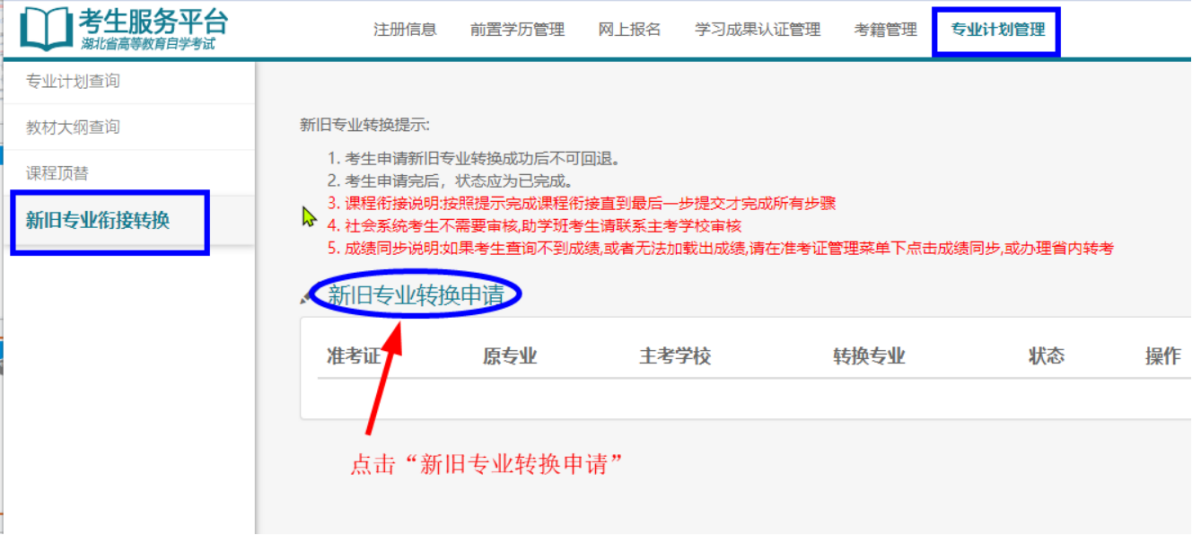 步骤二：分别选择需要转换的专业和转换后的专业。（如下图示意，我校考生的主考院校分别为华中师范大学和长江大学，不要选错）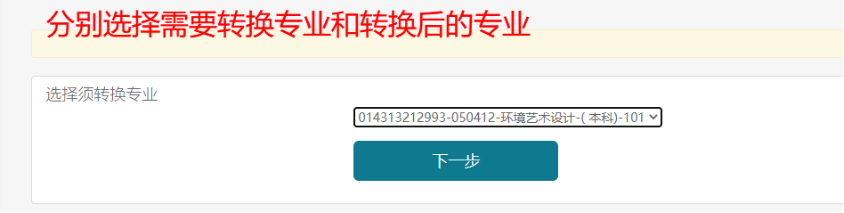 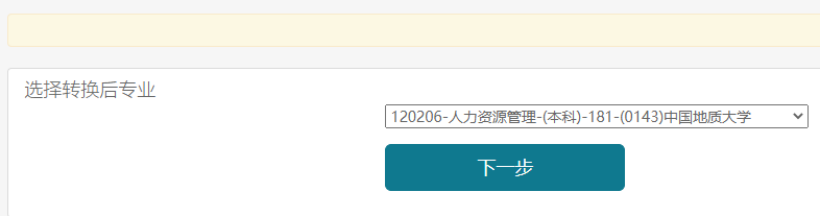 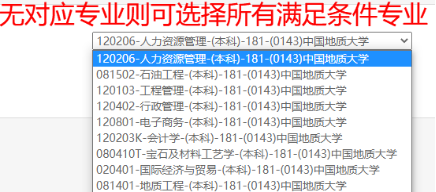 步骤三：系统会展现新旧专业计划（如下图示意）点击“提交并下一步”，系统自动保存专业对接申请。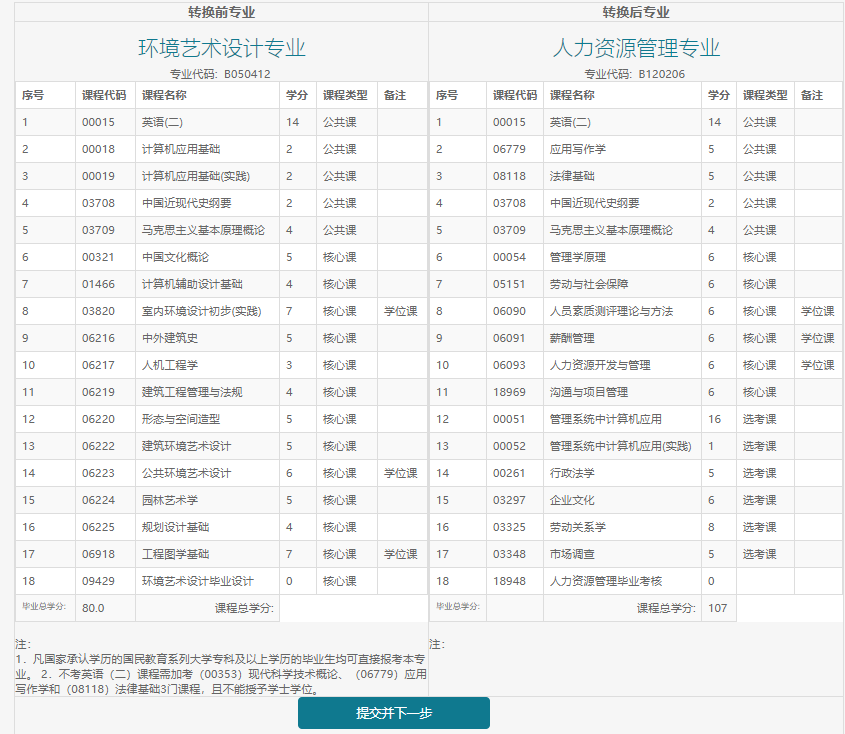 保存后：状态变为未提交，可删除，可至新旧专业课程衔接中做课程对接 ，同时系统自动将已考课程成绩转至新专业中的相同课程名称下。步骤四：点击“课程对接”。系统会展示新旧专业计划对照。步骤五：按页面提示依次完成课程对接。1.学位课程对接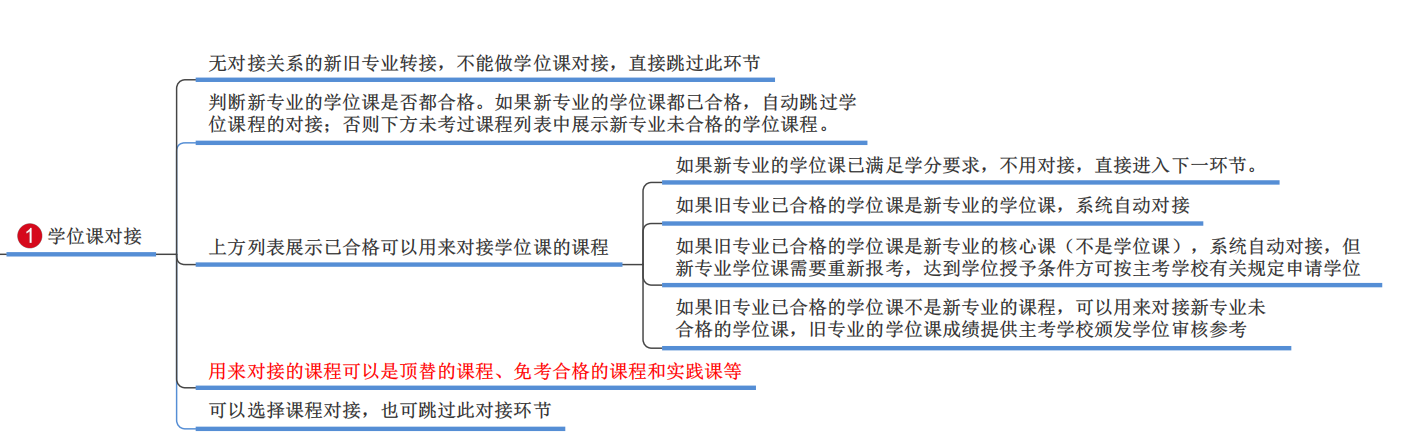 无新旧专业对接的专业，学位课不予对接，可参照下图直接跳过（“下一步”）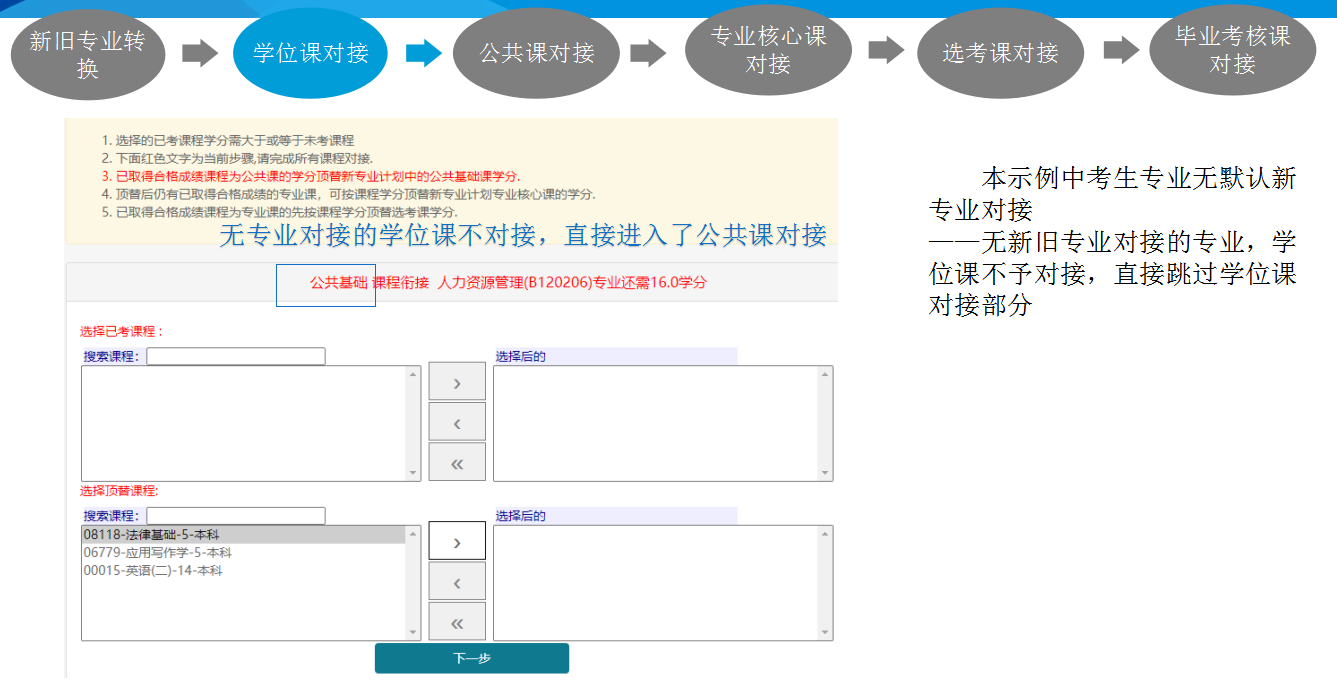 2.公共课对接公共课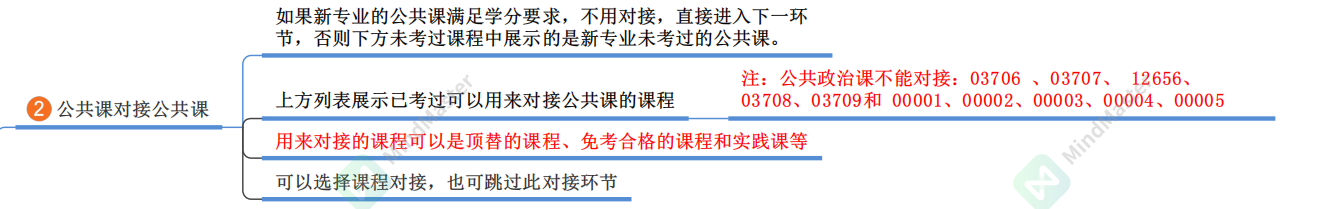 示意图如下：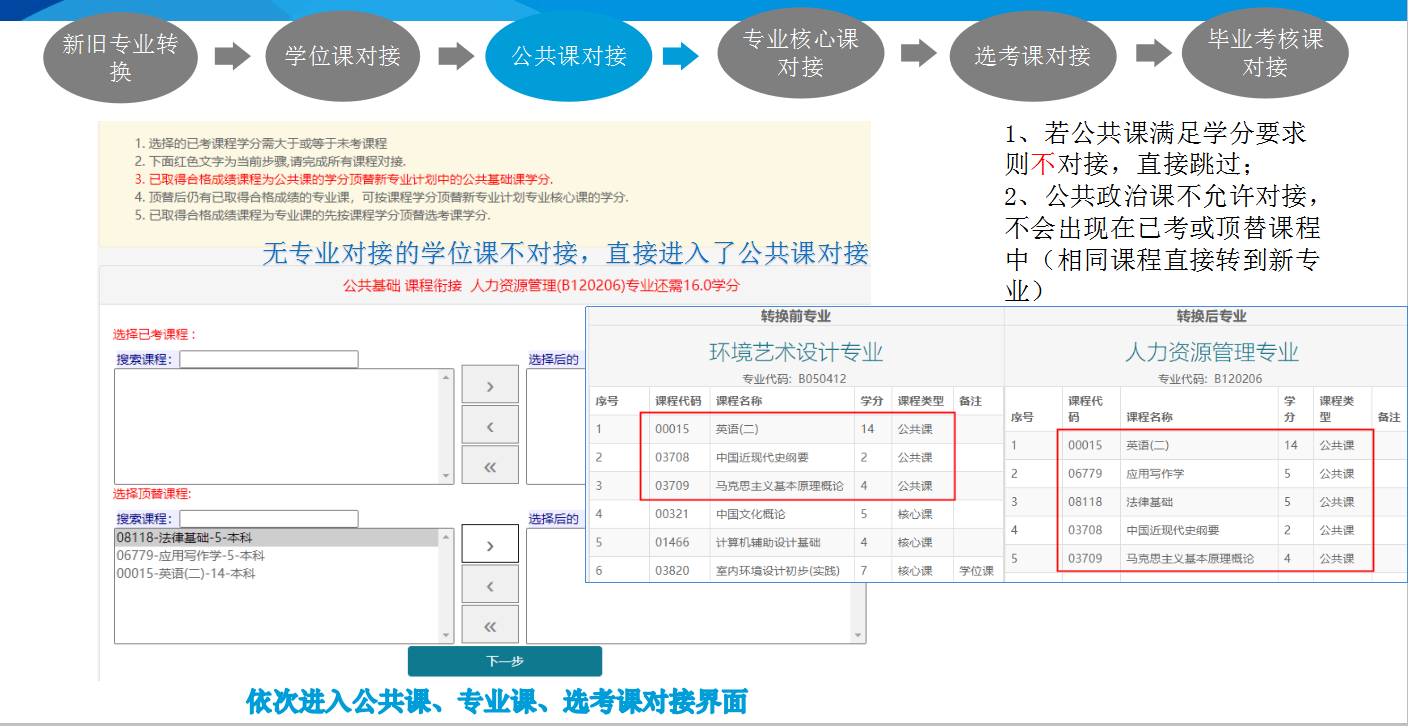 3.专业核心课对接专业核心课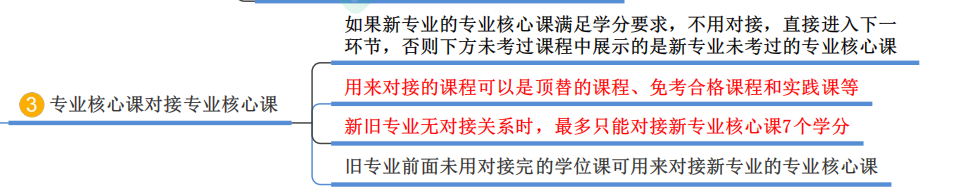 新旧专业无对接关系时，最多只能对接新专业核心课7学分，请参照下图操作。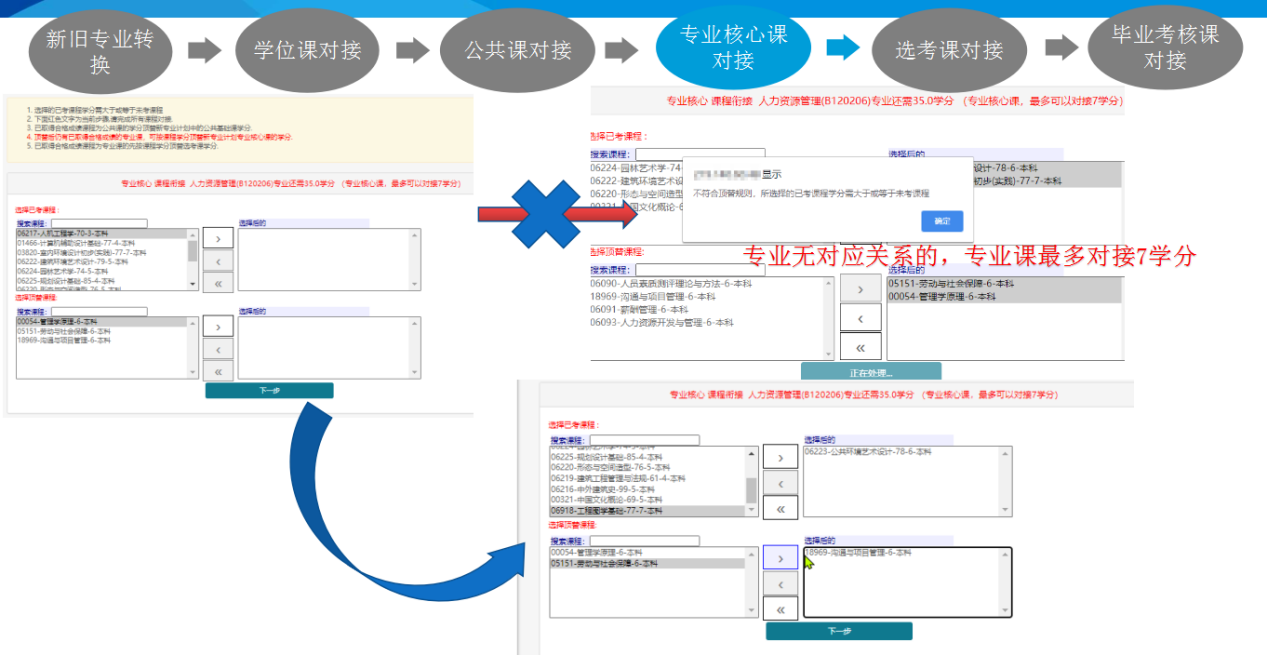 4.已考过的专业课或选考课对接选考课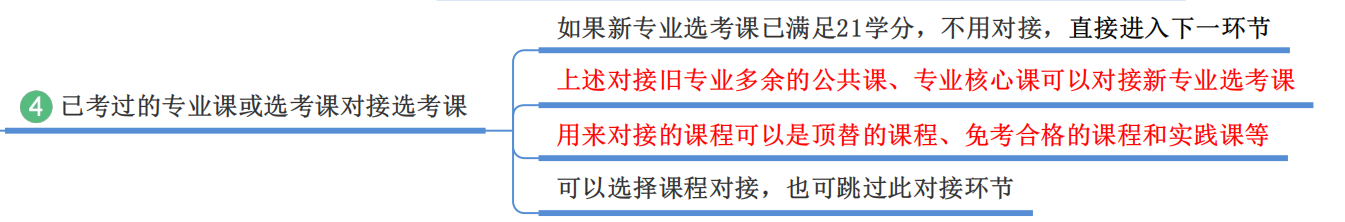 示意图如下：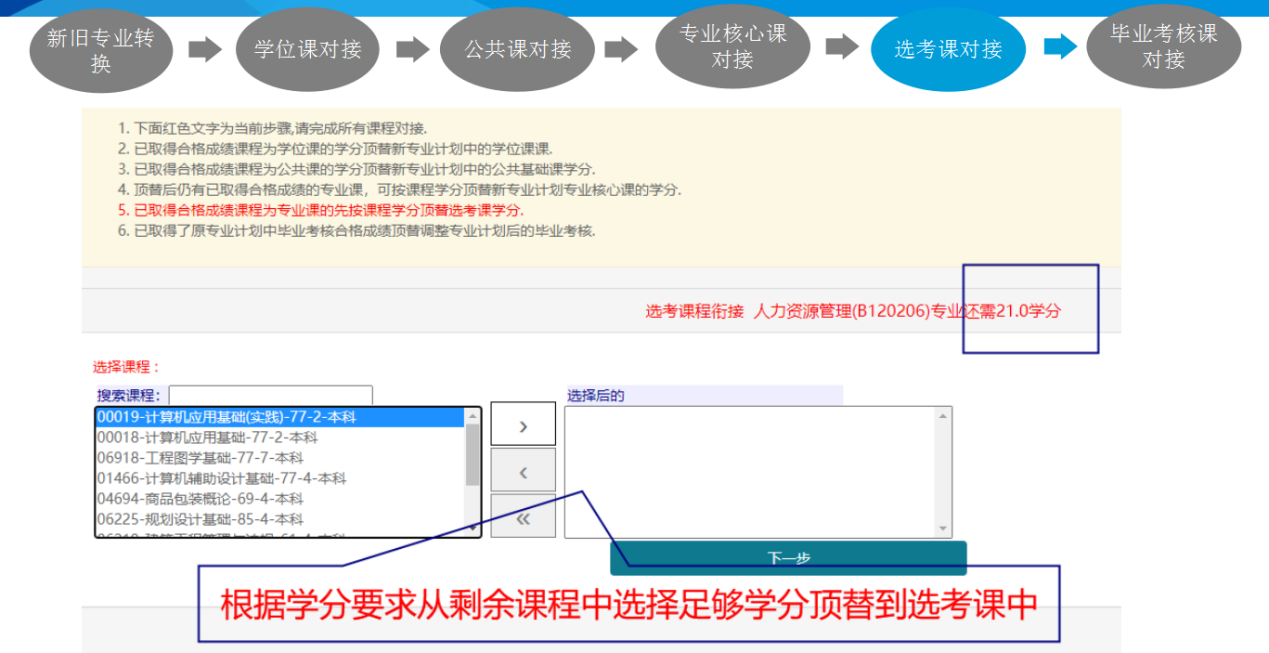 5.毕业考核课对接毕业考核课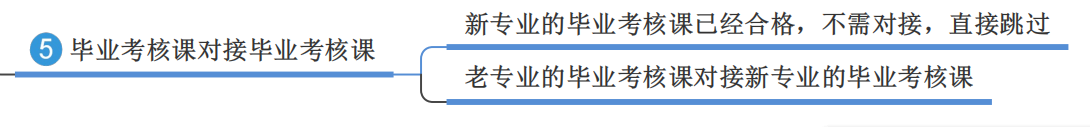 示意图如下：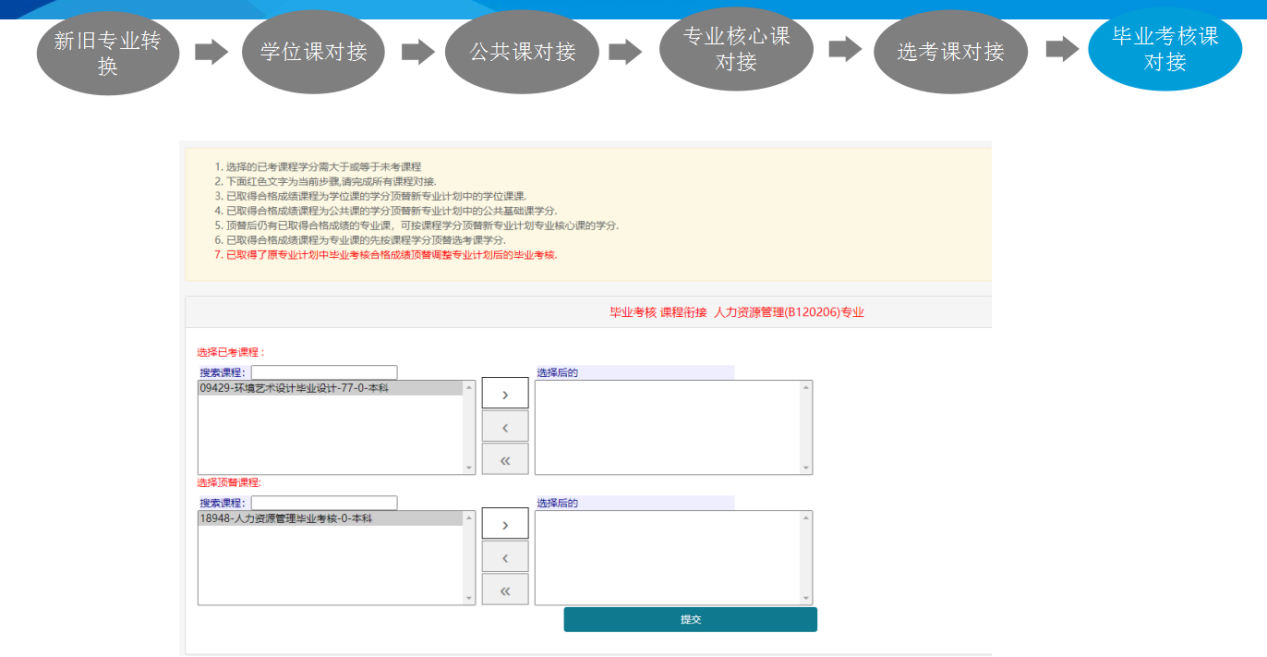 步骤六：点击提交，状态会变成“待助学单位一级审核” ，专业对接完成，平台会展示所有对接课程情况。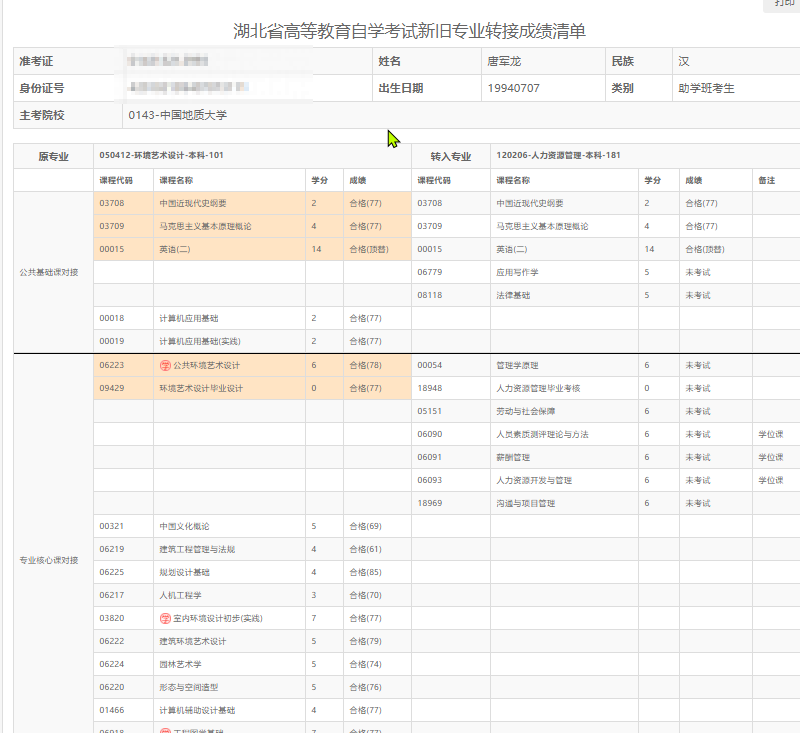 对接完成后会展示所有对接课程情况（如上图示意），等待助学单位一级审核即可。